APPENDIX 3 TO PD CIG 023 FACTORY INSPECTION REPORTAdditional Requirements for the ENEC+ Agreement(ENEC+ Appendix)7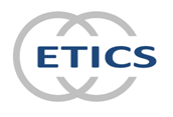 OPERATIONAL DOCUMENTCIG 023Appendix 3Factory Inspection ReportAppendix 3Additional Requirementsfor the ENEC+ Agreement(ENEC+ Appendix)Factory Inspection ReportAppendix 3Additional Requirementsfor the ENEC+ Agreement(ENEC+ Appendix)Factory Inspection ReportAppendix 3Additional Requirementsfor the ENEC+ Agreement(ENEC+ Appendix)WARNING:Appendix 3 to OD CIG 023 shall not contain any unauthorised modifications which change the original meaning or the requirementsTHIS DOCUMENT IS ONLY VALID IF USED BY ETICS MEMBERS AND THEIR AUTHORISED AGENTSLegend:[Text strikethrough] deletedText in red colour addedWARNING:Appendix 3 to OD CIG 023 shall not contain any unauthorised modifications which change the original meaning or the requirementsTHIS DOCUMENT IS ONLY VALID IF USED BY ETICS MEMBERS AND THEIR AUTHORISED AGENTSLegend:[Text strikethrough] deletedText in red colour addedWARNING:Appendix 3 to OD CIG 023 shall not contain any unauthorised modifications which change the original meaning or the requirementsTHIS DOCUMENT IS ONLY VALID IF USED BY ETICS MEMBERS AND THEIR AUTHORISED AGENTSLegend:[Text strikethrough] deletedText in red colour addedApproved by:To approve by the ENEC+  membersNo. of pages: 4Date of issue:Draft date October  2020Supersedes:PD CIG 023 Appendix 3 – September 2014Page 1 of 4GENERAL GUIDANCEThis Appendix is to be used when a factory is manufacturing ENEC+ certified  products.NOTE:Instructions to the Inspector are shown in italics.The report shall be completed even if there is no production at the time of the visit.For all ‘NO’ answers details shall be provided on the Inspector’s Findings page.For all ‘N/A’ answers rationale shall be provided as to why the item is not applicableDetails should be given on Inspector’s Information page.1Manufacturer's registered name and factory locationManufacturer's registered name and factory locationManufacturer’s name:Manufacturer’s name:Street and No.:Street and No.:Postal Code:Postal Code:City:City:Province:Province:Country:Country:GPS-coordinates (optional):GPS-coordinates (optional):Name of Inspector:Date of inspection:(YYYY – MM – DD)2Routines Tests / Product Verification Tests ( PVT)
2.1Permanent DocumentsDoes the factory own the last applicable Permanent Documents for Routine and PVT tests?YESN/ANOPD ENEC 303 Annex PAPD ENEC 303 Annex PBPD ENEC 303 Annex PCPD ENEC 303 Annex PD2.2Quality planYESN/ANOIs there a Quality Plan covering the routine tests performed on the manufactured items ?Is there a Quality Plan covering  the PVT performed on the manufactured items ?2.3Number of sample testedYESN/ANOIs the number of sample tested annually in appropriateness with the number of licenses held?Please refer to table 1 of PD ENEC 303 Annex PA, and/or PB and/or PC and/or PD3Licenses products:YESN/ANOAre all products covered by the ENEC+ Mark also covered by the ENEC Mark?